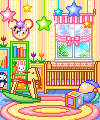 №ВопросыОтветы1Понравился ли вашему ребенку проект?2Хотели бы вы, чтобы ваш ребенок продолжал такую работу?3Нужны ли были Вам консультации для оказания помощи своему ребенку?4Помогали ли Вы своему ребенку?5Ваши предложения